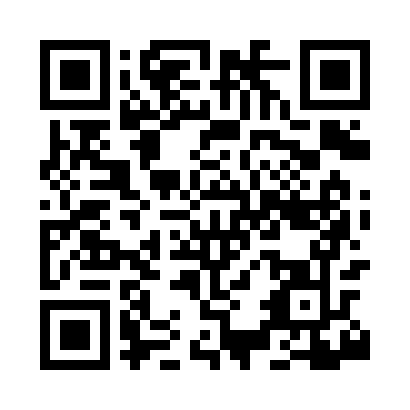 Prayer times for Calvary Church, Missouri, USAMon 1 Jul 2024 - Wed 31 Jul 2024High Latitude Method: Angle Based RulePrayer Calculation Method: Islamic Society of North AmericaAsar Calculation Method: ShafiPrayer times provided by https://www.salahtimes.comDateDayFajrSunriseDhuhrAsrMaghribIsha1Mon4:105:421:034:578:259:562Tue4:115:421:034:578:249:553Wed4:125:431:034:578:249:554Thu4:125:431:044:578:249:555Fri4:135:441:044:578:249:546Sat4:145:441:044:578:249:547Sun4:155:451:044:578:239:538Mon4:165:451:044:578:239:539Tue4:165:461:044:578:239:5210Wed4:175:471:054:588:229:5211Thu4:185:471:054:588:229:5112Fri4:195:481:054:588:229:5013Sat4:205:491:054:588:219:5014Sun4:215:491:054:588:219:4915Mon4:225:501:054:588:209:4816Tue4:235:511:054:588:209:4717Wed4:245:511:054:588:199:4618Thu4:255:521:054:588:189:4519Fri4:265:531:054:588:189:4520Sat4:275:541:064:578:179:4421Sun4:285:541:064:578:169:4322Mon4:295:551:064:578:169:4223Tue4:305:561:064:578:159:4124Wed4:315:571:064:578:149:3925Thu4:325:581:064:578:139:3826Fri4:335:581:064:578:129:3727Sat4:355:591:064:568:129:3628Sun4:366:001:064:568:119:3529Mon4:376:011:064:568:109:3430Tue4:386:021:064:568:099:3231Wed4:396:031:054:568:089:31